Ovaj poziv sefinancira iz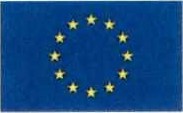 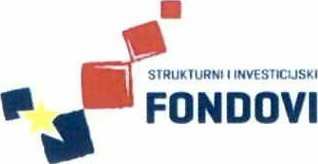 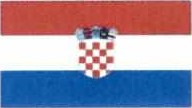 Europskogfonda za regionalni razvojEuropska unijaZajedno do EU fondovaOŠ ROVIŠĆEV. NAZORA 143212 ROVIŠĆEKLASA: 602-01-18-02/ 02URBROJ: 2103- 42- 18 – 01/ 84Rovišće, 22.8.2018.god.POZIV ZA DOSTAVU PONUDAu postupku jednostavne nabave za pružanje usluga Voditelja projekta za prijavu i provedbu projekta  energetske obnovePodručne škole Zrinski TopolovacSADRŽAJ:PREDMET NABAVEOpis predmeta nabaveKoličina predmeta nabaveProcijenjena vrijednost (bez PDV-a)Podaci o naručiteljuPodaci o osobi zaduženoj za komunikaciju s ponuditeljimaUVJETI NABAVENačin izvršenjaRok izvođenja radova/pružanja usluge/isporuke robeRok trajanja ugovoraMjesto izvođenja radova/isporuke robe/pružanja uslugeRok valjanosti ponudeOdredbe o cijeni ponudePrijenos porezne obveze	Rok način i uvjeti plaćanjaKriterij za odabir ponudeDokazi sposobnostiODREDBE O PONUDISadržaj ponude - sastavni dijelovi ponudeNačin izrade i dostave ponudeJezik i pismo ponudeRok za dostavu ponude Rok i mjesto otvaranja ponudeOdredbe o odabiru ponude ili poništenju postupka nabaveOBAVIJEST O REZULTATIMA POSTUPKAPRILOZI POZIVU ZA DOSTAVU PONUDAPrilog I. - obrazac Ponudbenog lista Prilog II. - obrazac Projektni zadatak i TroškovnikPrilog III. - Ugovor o javnim uslugamaNaručitelj OŠ Rovišće, Rovišće, pokrenuo je postupak jednostavne nabave za uslugu Voditelja projekta za prijavu i provedbu projekta  energetske obnove objekta PŠ u Zrinskom Topolovcu za koju sukladno člancima 12. i 15. Zakona o javnoj nabavi (NN br.120/16) naručitelj za godišnju procijenjenu vrijednost iz Plana nabave manju od 200.000,00 kuna bez PDV-a za robu i usluge odnosno 500.000,00 kuna bez PDV-a za radove ne provodi postupak javne nabave propisan Zakonom o javnoj nabavi već postupa sukladno Pravilniku o provedbi postupaka jednostavne nabave u (KLASA: : 003-06/17-01-4,  URBROJ: 2103-42-01-17/1).Ovim putem pozivamo sve zainteresirane gospodarske subjekte sa područja Europske unije na dostavu ponude sukladno sljedećim uvjetima i zahtjevima koji predstavljaju osnovne elemente za izradu ponude:I. PREDMET NABAVE1.1. Opis predmeta nabave:Predmet nabave je pružanje usluga Voditelja projekta za prijavu i provedbu projekta  energetske obnove objekta PŠ u Zrinskom Topolovcu,  gbp 244,01 m²..Opis predmeta nabave: sve sukladno projektnom zadatku koji čini sastavni dio ovog poziva1.2. Količina predmeta nabave: sve sukladno projektnom zadatku koji čini sastavni dio ovog poziva1.3. Procijenjena vrijednost (bez PDV-a):max. 20.000,00 kn.1.4. Podaci o naručitelju: Naziv: OŠ RovišćeSjedište i adresa: V. Nazora 1, 43212 RovišćeOIB: 45751785880Internetska adresa: http://www.os-rovisce.skole.hr/Odgovorna osoba naručitelja: Blanka Klemić, ravnateljica1.5. Podaci o osobi zaduženoj za komunikaciju s ponuditeljima:Osoba za kontakt: Blanka klemić, ravnateljicaTelefon: 043/327-253Adresa elektroničke pošte: skola@os-rovisce.skole.hrII. UVJETI NABAVE:2.1. Način izvršenja: Ugovor o javnim uslugama2.2. Rok pružanja usluge:  do završetka provedbe projekta2.3. Rok trajanja ugovora: do završetka provedbe projekta2.4. Mjesto izvođenja radova/pružanja usluge/isporuke robe: OŠ Rovišće, Rovišće2.5. Rok valjanosti ponude: maksimalno 30 dana od dana otvaranja ponude2.6. Odredbe o cijeni ponude:Gospodarski subjekt je kod izrade ponude obvezan pridržavati se sljedećeg:cijenu ponude iskazati na ponudbenom listu i troškovniku (i to: bez PDV-a, iznos PDV -a i ukupna cijenu s PDV-om),cijenu ponude iskazati u kunama i napisati brojkom,jedinična kao i ukupna cijena bez PDV-a mora sadržavati sve troškove i popuste, 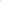 nuditi jedinične cijene za svaku pojedinu stavku ponudbenog troškovnika koja mora sadržavati sve troškove i popuste, ispuniti troškovnik u cijelosti.Ukoliko ponuditelj nije u sustavu PDV-a, tada se na Ponudbenom listu i troškovniku na mjestu predviđenom za upis cijene ponude s PDV-om upisuje isti iznos koji je upisan na mjestu predviđenom za upis cijene bez PDV-a, a mjesto za upis iznosa PDV-a ostavlja se prazno.Cijena je fiksna i nepromjenjiva s bilo koje osnove za cijelo vrijeme trajanja Ugovora o javnim uslugama koji se sklapa u ovom postupku jednostavne nabave. Isključuje se klizna skala i sve promjene cijena.Vodeće je načelo da je za ponuđenu cijenu obvezna potpuna transparentnost i da nema skrivenih troškova u ponudi.Sve troškove koji se pojave izvan deklariranih cijena ponuditelj snosi sam.2.7. Prijenos porezne obveze: Nije primjenjivo2.8. Rok način i uvjeti plaćanja: Naručitelj će 50% Ugovorenog iznosa izvršiti plaćanje u roku od 8 dana od potpisa Ugovora, a 50% Ugovorenog iznosa u roku od 8 dana od donošenje Odluke o financiranju, od zaprimanja valjanog računa koji sadrži sve zakonom propisane elemente (obvezni elementi računa za obveznike PDV-a propisani su člankom 79. Zakona o porezu na dodanu vrijednost — NN  73/13, 99/13, 148/13, 153/13, 143/14, 115/16). Račun se dostavlja na adresu naručitelja OŠ Rovišće, Vladimira Nazora 1, 43212 Rovišće. 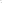 2.9. Kriterij za odabir ponude: najniža cijena2.10. Dokazi sposobnosti:Izjava gospodarskog subjekta da raspolaže stručnjacima specijaliziranim za prijavu i provedbu projekata financiranih iz fondova Europske unijePopis ugovora o izvršenim ugovorima pružanje usluga prijave i provedbe  projekata financiranih iz EU fondova u godini u kojoj je započeo postupak jednostavne nabave (2017. god.) i tijekom tri godine koje prethode toj godini. Popis ugovora sadrži vrijednost usluge, datum, mjesto izvođenja usluge i naziv druge ugovorne strane. III. ODREDBE O PONUDI3.1. Sadržaj ponude - sastavni dijelovi ponudePonuda mora sadržavati pravilno ispunjeni ponudbeni list, dokaze sposobnosti iz točke 2.10. ovoga Poziva, pravilno ispunjeni troškovnik projektnog zadatka koji čine priloge ovom pozivu.Ponuda se piše neizbrisivom tintom (pisano rukom ili ispisom putem printera) te mora biti uvezana jamstvenikom te izrađena (označena, numerirana i dr.). Ispravci u ponudi moraju biti izrađeni na način da su vidljivi te moraju uz navod datuma ispravka biti potvrđeni potpisom ponuditelja.Sve tražene dokumente koji se dostavljaju u ponudi, ponuditelj može dostaviti u neovjerenoj preslici pri čemu se neovjerenom preslikom smatra i neovjereni ispis elektroničke isprave.Naručitelj može radi provjere istinitosti podataka od ponuditelja zatražiti da u primjerenom roku dostave izvornike ili ovjerene preslike tih dokumenata i/ili obratiti se izdavatelju dokumenta i/ili nadležnim tijelima.3.2. Način izrade i dostave ponudePonuda se dostavlja na sljedeći način:Adresa elektroničke pošte: skola@os-rovisce.skole.hrU roku za dostavu ponude, ponuditelj može izmijeniti svoju ponudu, nadopuniti je ili od nje odustati. U slučaju da do isteka roka za dostavu ponuda ponuditelj istu izmijeni i/ili dopuni, izmjena i/ili dopuna ponude dostavlja se na isti način kao i osnovna ponuda s obveznom naznakom da se radi o izmjeni i/ili dopuni ponude.Ponuditelj može u roku za dostavu ponuda pisanom izjavom i odustati od svoje ponude u kojem slučaju može istodobno zahtijevati povrat svoje neotvorene ponude.3.3. Jezik i pismo ponude:Ponuda se piše na hrvatskom jeziku i latiničnom pismu.3.4. Rok za dostavu ponude: 3.09.2018. godine do 12.00 sati.3.5. Rok i mjesto otvaranja ponude: Otvaranje ponuda dana 03.09. 2018. u 12.30 sati, u prostorijama Naručitelja. Otvaranje ponuda nije javno.3.6. Odredbe o odabiru ponude ili poništenju postupka nabaveNaručitelj zadržava pravo poništiti ovaj postupak nabave u bilo kojem trenutku, odnosno ne odabrati niti jednu ponudu, a sve bez ikakvih obveza ili naknada bilo koje vrste prema ponuditeljima.IV. OBAVIJEST O REZULTATIMA NABAVENaručitelj neće prihvatiti ponudu koja ne ispunjava uvjete i zahtjeve vezane uz predmet nabave iz ovoga Poziva za dostavu ponuda i zadržava pravo odbiti sve ponude i poništiti ovaj postupak ukoliko niti jedna dostavljena ponuda ne odgovara svrsi nabave ili ako prelazi osigurana sredstva, odnosno u drugim opravdanim slučajevima (npr. profesionalni propust) prema odluci Naručitelja.Naručitelj će izvršiti pregled, ocjenu i rangiranje dostavljenih ponuda najkasnije u roku od 2 dana od isteka roka za dostavu ponuda te pisanu obavijest o rezultatima nabave (o odabiru najpovoljnije ponude ili odluku o poništenju  nabave) dostaviti svim ponuditeljima.OSTALO: za sva pojašnjenja vezano za predmet nabave iz ovoga Poziva možete se obratiti osobi za kontakt navedenoj u točki 1.5. ovog Poziva.V. PRILOZI POZIVU ZA DOSTAVU PONUDAPrilog l. - Obrazac Ponudbenog listaPrilog II . - Projektni zadatak i troškovnikPrilog III. -Prijedlog UgovoraPrilog I.l. PONUDBENI LIST6.Obavezno ispuniti sve stavke.7. Uz ponudu dostavljamo popis svih sastavnih dijelova i priloga ponude (Sadržaj ponude) sljedećim redoslijedom:Ponuditelj:_______________________________________________________________________________(tiskano upisati ime i prezime ovlaštene osobe ponuditelja)		Potpis i pečat:                                                                                                    ____________________________U _____________________, ____________________2018. godinePrilog II - Projektni zadatak i troškovnikProjektni zadatak Projektni zadatak je pružanje usluga Voditelja projekta za prijavu i provedbu projekta energetske obnove objekta PŠ u Zrinskom Topolovcu, bruto površine 244,01 m2. Energetska obnova obuhvaća:- povećanje toplinske zaštite vanjskog zida- povećanje toplinske zaštite poda prema tlu-Povećanje toplinske zaštite stropa- zamjena stolarije-Elektrotehničke mjereUsluga Voditelja projekta za prijavu i provedbu projekta  energetske obnove Voditelja projekta uključuje:TroškovnikU _________________________, ________________2018.		Potpis i pečat:								__________________________________Prilog III — Prijedlog Ugovora_____________________________________________________________, OIB:_____________________, zastupan/a po________________________________(u daljnjem tekstu Naručitelj) i_____________________________________________________________, OIB:_____________________, zastupan/a po direktoru (u daljnjem tekstu Izvršitelj) sklapaju ovajUGOVOR O JAVNIM USLUGAMAČlanak 1.Predmet ovog Ugovora je pružanje usluga Voditelja projekta za prijavu i provedbu projekta za energetsku obnovu objekta ___________________________________ sukladno Obavijesti o odabiru najpovoljnije ponude KLASA:________________________ URBROJ: ______________________________Evidencijski broj nabave ________________________.Naručitelj naručuje, a Izvršitelj se obvezuje izvršiti usluge opisane u prethodnom stavku ovoga članka, prema:Ponudi broj __________ od ___________ godine iPonudbenom troškovniku,Projektnom zadatku koji čine sastavni dio ovog Ugovora.Izvršitelj potpisom ovog Ugovora potvrđuje da su mu poznati svi uvjeti za izvršenje usluge, da je upoznat s lokacijom ________________________________________________.Izvršitelj neće imati pravo na naknadnu izmjenu odredbi ovog Ugovora s osnova nepoznavanja uvjeta iz stavka 2. ovog danka.Članak 2.U skladu s odredbama ovog Ugovora Izvršitelj se pružiti uslugu koja obuhvaća:Pružanje usluga Voditelja projekta za prijavu i provedbu projekta energetske obnove objekta PŠ Zrinski Topolovac, bruto površine 244,01 m2.  Energetska obnova obuhvaća:- povećanje toplinske zaštite vanjskog zida- povećanje toplinske zaštite poda prema tlu-Povećanje toplinske zaštite stropa- zamjena stolarije-Elektrotehničke mjereUsluga Voditelja projekta uključuje:a) Izrada prijavnih obrazaca 1. i 2. Pozivastavka obuhvaća administrativnu i tehničku pomoć u pripremi  cjelokupne dokumentacije koja je sastavni dio sadržaja prijavnih obrazaca 1. i 2. te izradu prijavnih obrazaca sukladno metodologiji poziva i Uputa za prijavitelje koordinaciju projektnih aktivnosti i komunikaciju sa svim uključenim dionicima u svrhu izrade prijavnih obrazacab) Upravljanje projektom i administracijastavka obuhvaća uspostavu projektnog tima,praćenje i koordinaciju izvršenja planiranih projektnih aktivnosti upravljanje ljudskim resursima korisnika i uključenih dionikaupoznavanje korisnika s dijelovima Ugovora o dodjeli bespovratnih sredstava te ugovornim pravima i obvezamaizvještavanje te izradu zahtjeva za nadoknadu sredstava upravljanje proračunom projektafinancijsko zaključenje projektac) Planiranje i izrada dokumentacije za javnu nabavu- pripremu i izradu dokumentacije o nabavi- objava dokumentacije u EOJNČlanak 3.Naručitelj se obvezuje za izvršenje obveza isplatiti Izvršitelju ukupan iznos od___________kn bez PDV-a, odnosno___________s uključenim PDV-om kn.Članak 4.Naručitelj se obvezuje iznos iz članka 7. ovog Ugovora uplatiti na žiro račun Izvršitelja IBAN ______________________kod _______________________, na način 50% Ugovorenog iznosa izvršiti plaćanje u roku od 8 dana od potpisa Ugovora, a 50% Ugovorenog iznosa u roku od 8 dana od donošenje Odluke o financiranju. Budući se radi o izradi projektne dokumentacije koja se financira iz sredstava Europske unije zabranjene su cesije.Članak 5.(1) Izvršitelj se obvezuje usluge iz čl. 1. i 2. ovog Ugovora izvesti samostalno.Članak 6.(1) Usluge iz članka 1. i 2. ovog ugovora izvršiti će se do završetka projekta od dana sklapanja ovoga Ugovora.(2) Izvršitelj je obvezan u roku od 15 (petnaest) dana od dana sklapanja ugovora dostaviti Naručitelju završnu verziju prijavne dokumentacije.Članak 7.Ugovoreni rok iz članka 10. ovog Ugovora produžuje se bez posljedica po Izvršitelja.ako nastupi viša sila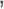 ako se u toku izrade dokumentacije vrše izmjene projektnog zadatka na zahtjev Naručitelja.(2) U slučaju nastupa okolnosti iz stavka 1. ovoga članka Naručitelj i Izvršitelj će nove ugovorene rokove odrediti pisanim Dodatkom ovom Ugovoru.Članak 8.Sve izmjene projekta biti će u pisanom obliku, uključujući komunikaciju elektroničkim putem, pa usmeni dogovori koji nisu pismeno potvrđeni nisu pravovaljani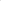 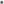 Članak 9.(1) U slučaju da Izvršitelj ne započne sa izvršenjem ugovorenih usluga u ugovorenom roku, ako izvršenje usluge ne napreduje kako je ovim Ugovorom predviđeno, kao i u slučaju ako Izvršitelj ne izvršava usluge kvalitetno i u skladu sa pravilima struke, Naručitelj može Izvršitelja na to upozoriti i odrediti mu dodatni primjereni rok od najmanje 8 (osam) dana za ispunjenje ugovornih obveza.(2) Ukoliko niti po proteku određenog dodatnog roka Izvršitelj ne ispuni svoje ugovorne obveze, Naručitelj je ovlašten jednostrano raskinuti ovaj Ugovor te izvršenje usluga ili dijela usluga povjeriti drugom izvoditelju, uz provedbu odgovarajućeg postupka sukladno Zakonu o javnoj nabavi.(3) U slučaju raskida iz stavka 2. ovog članka, Naručitelj ima pravo na naknadu nastale štete i na razliku u cijeni između ugovorene cijene iz ovoga Ugovora i novougovorene cijene za izvršenje usluga iz ovog Ugovora.(4) Naplata naknade štete i razlike u cijeni izvršit će se iz svih Naručitelju raspoloživih načina, uključivo i uskratu isplate za podmirenje obveza po već izvršenim uslugama.(5) Za slučaj prestanka ovog Ugovora po bilo kojoj osnovi, Izvršitelj je dužan u roku od 8 dana od dana nastupa prestanka dostaviti Naručitelju cjelokupnu tehničku dokumentaciju, o čemu će se između naručitelja i Izvršitelja sačiniti zapisnik.Članak 10.Naručitelj može raskinuti ovaj Ugovor u sljedećim slučajevima: ako nadležno tijelo uprave zabrani daljnje izvršenje ugovorenih usluga, ako prestane potreba za izvršenjem usluga, ako dođe u situaciju da ne može više ispunjavati svoje obveze prema Ugovoru,  ako je zaostajanje u obavljanju ugovorenih usluga krivnjom Izvršitelja toliko da može dovesti u pitanje i dovršenje ugovorenih usluga, ako nastupe druge okolnosti ili događaji koji onemogućavaju izvršenje usluga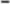 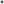 (2) Ugovor se neće raskinuti zbog neispunjenja neznatnog dijela ugovorne obveze.(3) Izvršitelj je suglasan da u slučaju da prekorači rokove iz članka 10. ovoga Ugovora Naručitelj ima pravo raskinuti ovaj Ugovor, preuzeti svu dokumentaciju koja je dovršena i istu predati drugom izvršitelju na potpuno dovršenje bez ikakve daljnje pisane suglasnosti.(4) Izvršitelj je suglasan da u slučaju nastanka okolnosti iz prethodnoga stavka ovoga članka nema nikakvih daljnjih potraživanja prema Naručitelju.                                                          Članak 11.(1) Naručitelj ima pravo otkazati izvršenje ugovorenih usluga i to kako prije početka usluga, tako i za vrijeme izvršenja usluga, zbog nemogućnosti izvršenja ugovorenih usluga, odnosno općenito zbog nemogućnosti izvršenja ugovorenih obveza, a uslijed razloga koji se ne mogu pripisati krivnji Naručitelja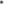 (2) Svaka ugovorna stranka ima pravo otkazati ovaj Ugovor i iz razloga predviđenih člankom 369. Zakona o obveznim odnosima.Članak 12.Otkaz ili raskid ovog Ugovora, nastupa protekom roka od 30 (slovima: trideset) dana od dana upućivanja pismena o otkazu ili raskidu ovog Ugovora drugoj ugovornoj stranci.Članak 13.Sve izmjene i dopune ovog Ugovora bit će pravovaljane ukoliko budu sačinjene u pisanom obliku.Članak 14.Za sve što nije regulirano ovim Ugovorom važe odredbe Zakona o obveznim odnosima i drugih relevantnih pozitivnih propisa.Članak 15.Sporove koji bi proizašli iz ovog Ugovora ugovorne stranke nastojati će riješiti sporazumno. Ukoliko se sporazum ne postigne, nadležan je Općinski sud u Bjelovaru.Članak 16.(1) Ugovorne strane potvrđuju da su upoznate sa sadržajem i značenjem odredbi ovog Ugovora te se odriču prava pobijanja istog iz razloga nerazumijevanja istog.(2) Ugovorne strane primaju prava i obveze određene ovim Ugovorom u cijelosti te ga u znak prihvata potpisuju.Članak 17.Ugovor je sastavljen u 5 (pet) istovjetnih primjeraka, od kojih 2 (dva) primjerka za Izvršitelja, a 3 (tri) primjerka za Naručitelja.KLASA:URBROJ:Rovišće, ________________________,_____________________2018.za Izvršitelja	za Naručitelja_________________________					        _________________________1.NAZIV I SJEDIŠTE NARUČITELJA:OŠ ROVIŠĆE, V. NAZORA 1, 43212 ROVIŠĆEPredmet nabaveIzrada projektne dokumentacije za energetsku obnovu objekta Područne škole Zrinski Topolovac2.PODACI O PONUDITELJUPODACI O PONUDITELJUNaziv ponuditeljaSjedište ponuditeljaAdresa ponuditeljaOIBPoslovni (žiro) računBroj računa (IBAN)Naziv poslovne bankeNavod o tome je li ponuditelj u sustavu poreza na dodanu vrijednostDA	                 NE (zaokružiti)Navod o tome da li ponuditelj koristi prijenos porezne obveze — (opcionalno)Adresa za dostavu pošteAdresa e-pošteKontakt osoba ponuditeljaBroj telefonaBroj telefaksa3.PONUDAPONUDABroj ponudeDatum ponude4.CIJENA PONUDECIJENA PONUDECijena ponude, u kn bez PDV-a Stopa i iznos PDV-aCijena ponude, u kn s PDV-om5.Rok valjanosti ponude (najmanje 30 dana od dana otvaranja ponuda)RADOVI/ROBA/USLUGEKoličinaCijena bez PDV-aPDVCijena sa PDV-oma) Izrada prijavnih obrazaca 1. i 2. Pozivastavka obuhvaća administrativnu i tehničku pomoć u pripremi  cjelokupne dokumentacije koja je sastavni dio sadržaja prijavnih obrazaca 1. i 2. te izradu prijavnih obrazaca sukladno metodologiji poziva i Uputa za prijavitelje koordinaciju projektnih aktivnosti i komunikaciju sa svim uključenim dionicima u svrhu izrade prijavnih obrazacab) Upravljanje projektom i administracijastavka obuhvaća uspostavu projektnog tima,praćenje i koordinaciju izvršenja planiranih projektnih aktivnosti upravljanje ljudskim resursima korisnika i uključenih dionikaupoznavanje korisnika s dijelovima Ugovora o dodjeli bespovratnih sredstava te ugovornim pravima i obvezamaizvještavanje te izradu zahtjeva za nadoknadu sredstava upravljanje proračunom projektafinancijsko zaključenje projektac) Planiranje i izrada dokumentacije za javnu nabavu- pripremu i izradu dokumentacije o nabavi- objava dokumentacije u EOJN1UKUPNO